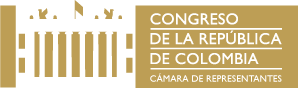 COMISION DE DERECHOS HUMANOS Y AUDIENCIASLegislatura 2020-2021 Tercer PeríodoORDEN DEL DIAPara la Sesión Ordinaria Virtual del día viernes 21 de agosto de 2020.HORA: 9:00 a.m.ILlamado a lista y verificación del QuórumIIInforme del Señor Defensor del Pueblo ante los Honorables Representantes de la Comisión para tratar el siguiente tema:PROPOSICIÓN No. 22“en la cual se invita al Señor Defensor del Pueblo Doctor CARLOS ALFONSO NEGRET MOSQUERA. “con el fin de que el mismo, socialice el último informe presentado por esta entidad al Congreso de la República y así conocer los avances obtenidos en materia de derechos humanos, durante el desarrollo de su cargo e identificar los actuales retos que presenta al país para su sucesorLos insumos de este debate serán de gran relevancia para la toma de decisiones de la plenaria, quien en los próximos días deberá elegir al nuevo Defensor del Pueblo de Colombia”. Proposición presentada por el H. Representante HARRY GIOVANNY GONZÁLEZ GARCÍA.IIILo que propongan los Honorables RepresentantesAtentamente,DAVID ERNESTO PULIDO NOVOA		JOSÉ ELICER SALAZAR LÓPEZ         Presidente						 Vice presidenteOLGA CECILIA HERNANDEZ DIOSASecretaria Ad-HocOlga/Edith.______________________________________________________________________Dirección: Edificio Nuevo del Congreso 6 piso Costado NorteTeléfonos 432 3043 y 432 30 44 Bogotá, D.C.Email: comisión.derehoshumanos@camara.gov.co